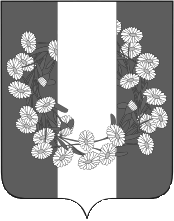 АДМИНИСТРАЦИЯ БУРАКОВСКОГО СЕЛЬСКОГО ПОСЕЛЕНИЯ КОРЕНОВСКОГО РАЙОНАПОСТАНОВЛЕНИЕот 02.06.2017                                                                                                                               № 56хут.БураковскийОб утверждении Порядка содержания и деятельности общественных кладбищ Бураковского сельского поселения Кореновского района  В соответствии с Федеральным законом от 12 января 1996 года № 8-ФЗ «О погребении и похоронном деле», Законом Краснодарского края от 04 февраля 2004 года № 666-КЗ «О погребении и похоронном деле в Краснодарском крае», администрация Бураковского сельского поселения Кореновского района,  п о с т а н о в л я е т:         1.Утвердить Порядок содержания и деятельности общественных кладбищ Бураковского сельского поселения Кореновского района (прилагается).2.Общему отделу администрации Бураковского сельского поселения Кореновского района (Абрамкина) обнародовать настоящее постановление в установленных местах и разместить его на официальном сайте органов местного самоуправления Бураковского сельского поселения Кореновского района  в информационно-телекоммуникационной сети Интернет.3.Постановление вступает в силу после его официального обнародования. Глава Бураковского сельского поселения Кореновского района                                                                        Л.И.ОрлецкаяЛИСТ СОГЛАСОВАНИЯпроекта постановления администрации Бураковского  сельского поселения Кореновского района от _____________ № ____ «Об утверждении Порядка содержания и деятельности общественных кладбищ Бураковского сельского поселения Кореновского района»  Проект подготовлен и внесен:Общим отделом администрации Бураковскогосельского поселенияКореновского районаНачальник общего отделаадминистрации  Бураковскогосельского поселенияКореновского района					                         З.П. АбрамкинаПроект согласован:Ведущий специалист общего отделаадминистрации Бураковского сельского поселенияКореновского района                                                                  О.В.ДолгополоваПОРЯДОКсодержания и деятельности общественных кладбищ Бураковского сельского поселения Кореновского районаРаздел IОбщие положения 1. Порядок деятельности общественных кладбищ на территории Бураковского сельского поселения Кореновского района (далее - Порядок) разработан на основании Федерального закона от 06.10.2003 № 131-ФЗ «Об общих принципах организации местного самоуправления в Российской Федерации», Федерального закона от 12.01.1996 № 8-ФЗ «О погребении и похоронном деле», Закона Краснодарского края от 04.02.2004 № 666-КЗ «О погребении и похоронном деле в Краснодарском крае», постановления Главного государственного санитарного врача Российской Федерации от 28.06.2011 № 84 «Об утверждении СанПиН 2.1.2882-11 «Гигиенические требования к размещению, устройству и содержанию кладбищ, зданий и сооружений похоронного назначения», Рекомендаций о порядке похорон и содержании кладбищ в Российской Федерации МДК 11-01.2002 (рекомендованы протоколом НТС Госстроя РФ от 25 декабря 2001 года № 01-НС-22/1) и определяет основные требования к  организации деятельности общественных кладбищ.2. Общественные кладбища, расположенные на территории Бураковского сельского поселения Кореновского района, предназначены для погребения умерших(погибших) с учетом их волеизъявления либо по решению специализированной службы по вопросам похоронного дела.Реестр общественных кладбищ, расположенных на территории Бураковского сельского поселения Кореновского района, утверждается правовым актом администрации Бураковского сельского поселения Кореновского района.3. Под погребением на общественных кладбищах, расположенных на территории Бураковского сельского поселения Кореновского района, понимаются обрядовые действия по захоронению тела (останков) человека после его смерти в соответствии с обычаями и традициями, не противоречащими санитарным и иным требованиям.На общественных кладбищах погребение может осуществляться с учетом вероисповедальных, воинских и иных обычаев и традиций.На территории общественных кладбищ могут быть предусмотрены, с соблюдением государственных санитарно-эпидемиологических правил и нормативов и законодательства Российской Федерации в сфере радиационной безопасности населения, обособленные земельные участки (зоны) для погребения умерших, имеющих высокий радиоактивный фон, а также для захоронения медицинских биологических отходов (эпидемиологически безопасных патолого-анатомических и органических операционных отходов от родильного, гинекологического, хирургического отделений, морга).4. На общественных кладбищах для погребения умерших (погибших), указанных в статье 11 Федерального закона от 12.01.1996 № 8-ФЗ «О погребении и похоронном деле», могут создаваться воинские участки.5. Погребение на территории Бураковского сельского поселения Кореновского района осуществляется путем предания тела (останков) умершего (погибшего) земле (захоронение в могилу), а также путем предания земле (захоронение в могилу) урны с прахом умершего (погибшего).6. Общественные кладбища находятся в ведении администрации Бураковского сельского поселения Кореновского района, их содержание осуществляется за счет средств бюджета Бураковского сельского поселения Кореновского района.7. Уполномоченным исполнительным органом в сфере погребения и похоронного дела на территории Бураковского сельского поселения Кореновского района является общий отдел администрации Бураковского сельского поселения Кореновского района.Раздел IIПогребение на общественных кладбищах Бураковского сельского поселения Кореновского района 8. Действия по достойному отношению к телу (останкам) умершего (погибшего) должны осуществляться в полном соответствии с волеизъявлением умершего (погибшего), если не возникли обстоятельства, при которых исполнение волеизъявления умершего (погибшего) невозможно, или если иное не установлено федеральным законодательством.9. В случае отсутствия в волеизъявлении умершего (погибшего) указания на исполнителей волеизъявления либо в случае их отказа от исполнения волеизъявления умершего (погибшего) оно осуществляется супругом, близкими родственниками, иными родственниками либо законным представителем умершего (погибшего). В случае отказа кого-либо из указанных лиц от исполнения волеизъявления умершего (погибшего) оно может быть исполнено иным лицом, взявшим на себя обязанность осуществить погребение умершего (погибшего), либо осуществляется специализированной службой по вопросам похоронного дела.10. На территории Бураковского сельского поселения Кореновского района в соответствии с федеральным и краевым законодательством каждому человеку после его смерти гарантируются погребение с учетом его волеизъявления, предоставление бесплатно участка земли для погребения тела (останков) или праха.Исполнение волеизъявления умершего (погибшего) о погребении его тела (останков) или праха на указанном им месте погребения, рядом с ранее умершими гарантируется при наличии на указанном месте погребения свободного участка земли или могилы ранее умершего (погибшего) близкого родственника либо ранее умершего (погибшего) супруга. В иных случаях возможность исполнения волеизъявления умершего (погибшего) о погребении его тела (останков) или праха на указанном им месте погребения определяется специализированной службой по вопросам похоронного дела с учетом места смерти, наличия на указанном им месте погребения свободного участка земли, а также с учетом заслуг умершего (погибшего) перед обществом и государством.11. Повторное захоронение в одну и ту же могилу тел родственника (родственников) разрешается по истечении кладбищенского периода (время разложения и минерализации тела умершего), установленного пунктом 11 Порядка организации похоронного дела на территории Бураковского сельского поселения Кореновского района, утвержденного решением Совета Бураковского сельского поселения Кореновского района от 26 августа  2016 года № 125, с момента предыдущего захоронения, с учетом состава грунта, гидрогеологических и климатических условий мест захоронения.12. Исполнитель волеизъявления умершего(погибшего) либо лицо, взявшее на себя ответственность осуществить погребение умершего (погибшего) (далее- заявитель), обращается в администрацию Бураковского сельского поселения Кореновского района с заявлением о предоставлении места для захоронения.К заявлению прилагаются следующие документы:1) свидетельство о его смерти, выданное органами ЗАГС, или медицинское свидетельство о смерти (при предъявлении лицом, взявшим на себя обязанность осуществить погребение);2) паспорт или иной документ, удостоверяющий личность заявителя;3) справка о кремации (в случае захоронение урны с прахом).Заявление может быть подано в произвольной форме.13. В случае захоронения на территории Бураковского сельского поселения Кореновского района тел умерших, доставленных из других государств, к заявлению необходимо приложить документ, подтверждающий отсутствие у умершего особо опасных инфекционных заболеваний и заболеваний неясной этиологии.14. При оформлении заказа на захоронение, по согласованию с заявителем, устанавливается время захоронения, которое должно быть указано в соответствующих документах.15. Перезахоронение останков умерших возможно по решению администрации Бураковского сельского поселения Кореновского района на основании заключения органов, уполномоченных осуществлять государственный санитарно-эпидемиологический надзор, об отсутствии особо опасных инфекционных заболеваний.В случае перезахоронения останков умершего могила должна быть продезинфицирована дезинфекционными средствами, разрешенными к применению в Российской Федерации, засыпана и спланирована.16. Предоставление мест для погребения производится последовательно в соответствии с установленной планировкой кладбища и действующей нумерацией могил.17. Производить погребение на закрытых кладбищах запрещается, за исключением случаев захоронения урн с прахом.На кладбищах, закрытых для свободных захоронений, с соблюдением санитарно-эпидемиологических правил и норм погребение производится только на территории мест родственных, семейных (родовых), воинских, почетных захоронений, предоставленных до вступления в силу правового акта администрации Бураковского сельского поселения Кореновского района о закрытии кладбища для свободных захоронений.18. Предоставление мест для погребения (подзахоронения) производится администрацией путём выдачи свидетельства о регистрации захоронения (далее – свидетельства). Форма свидетельства устанавливается в соответствии с приложением № 1 к настоящему Порядку. 19. Каждое захоронение регистрируется уполномоченным органом в книге регистрации захоронений согласно приложению № 2 к настоящему Порядку.Форма книги регистрации захоронений устанавливается согласно приложению № 3 к настоящему Порядку. 20. В день внесения записи в книгу регистрации захоронений заявителю выдается свидетельство о регистрации захоронения на кладбище, расположенном на территории Бураковского сельского поселения Кореновского района (далее - свидетельство). Копия свидетельства подшивается к представленным документам и остаётся на хранении.21. Регистрация почетных и воинских захоронений осуществляется в соответствии с пунктами 18-20 Раздела II настоящего Порядка.Раздел IIIВиды захоронений на общественных кладбищах 22. В зоне захоронения общественных кладбищ предусматриваются обособленные земельные участки (зоны) одиночных, родственных, семейных (родовых), почетных захоронений.23. Одиночные захоронения - места захоронения, предоставляемые бесплатно на территории общественных кладбищ для погребения одиноких граждан, граждан, при захоронении которых лицо, взявшее на себя обязанность осуществить погребение, не заявило о создании родственного или семейного захоронения, а также граждан, личность которых не установлена органами внутренних дел, или не имеющих супруга, близких родственников, или иных родственников либо законного представителя или при невозможности ими осуществить погребение.24. Родственные захоронения - места захоронения, предоставляемые бесплатно на территории общественных кладбищ для погребения умершего таким образом, чтобы гарантировать погребение на этом же месте захоронения супруга или близкого родственника умершего (погибшего).Места родственных захоронений предоставляются непосредственно при погребении умершего, то есть в день обращения в специализированную службу по вопросам похоронного дела или в уполномоченный исполнительный орган в сфере погребения и похоронного дела на основании заявления лица обратившегося.При предоставлении места родственного захоронения выдается свидетельство о регистрации родственного захоронения по форме, утвержденной правовым актом администрации Бураковского сельского поселения Кореновского района. Лицу, на которое зарегистрировано родственное захоронение, предоставляется право быть в дальнейшем погребенным на данном месте захоронения, а также разрешается производить погребение на месте захоронения супруга и близких родственников умершего.25. Семейные (родовые) захоронения - места захоронения, предоставляемые на общественных кладбищах для погребения трех и более умерших родственников.Места для создания семейных (родовых) захоронений предоставляются как непосредственно при погребении умершего, так и под будущие захоронения.Места для создания семейных (родовых) захоронений предоставляются на территории общественного кладбища, включенного в Перечень кладбищ, на территории которых предоставляются места для создания семейных (родовых) захоронений, утвержденный постановлением администрации Бураковского сельского поселения Кореновского района.Участки земли на общественных кладбищах для создания семейных (родовых) захоронений предоставляются гражданам Российской Федерации.Одновременно с предоставлением места для создания семейного (родового) захоронения оформляется и вручается свидетельство о регистрации семейного (родового) захоронения лицу, на которое зарегистрировано данное место захоронения, по форме, утвержденной правовым актом администрации Бураковского сельского поселения Кореновского района.26. На территории общественных кладбищ поселения в целях увековечения памяти умерших граждан, имеющих заслуги перед Российской Федерацией, Краснодарским краем, Бураковским сельским поселением Кореновского района, могут быть предусмотрены обособленные земельные участки (зоны) почетных захоронений на основании соответствующего постановления администрации Бураковского сельского поселения Кореновского района. Почетные захоронения - места захоронения, расположенные, как правило, вдоль главной аллеи общественного кладбища, имеющие удобные подходы и хороший обзор и предоставляемые бесплатно при погребении умершего на основании решения уполномоченного исполнительного органа в сфере погребения и похоронного дела администрации Бураковского сельского поселения Кореновского района по ходатайству супруга, близкого родственника, иных родственников, законного представителя умершего (погибшего) или иного лица, взявшему на себя обязанность осуществить погребение умершего (погибшего), или организаций с обоснованием и подтверждением заслуг умершего перед Российской Федерацией, Краснодарским краем, Бураковским сельским поселением Кореновского района и при отсутствии противоречий с волеизъявлением умершего либо волеизъявлением его супруга, близких родственников, иных родственников или законного представителя умершего.На почетных захоронениях могут быть захоронены следующие категории умерших граждан:Герои Советского Союза, Герои России и полные кавалеры ордена Славы;Герои социалистического Труда и полные кавалеры ордена Трудовой Славы;деятели науки, культуры и искусства, образования, здравоохранения, отраслей народного хозяйства, удостоенные при жизни звания народных и заслуженных;граждане, внесшие особый вклад в развитие Бураковского сельского поселения Кореновского района. На местах почетных захоронений подзахоронение не допускается.27. Воинские захоронения – места захоронения, предоставляемые бесплатно на воинских участках общественных кладбищ для погребения категорий лиц, определенных  законодательством Российской Федерации в сфере погребения и похоронного дела.Места воинских захоронений предоставляются непосредственно при погребении умершего. 28. Самовольные захоронения не допускаются.29. Предоставление земельных участков под захоронения на кладбище осуществляется уполномоченным органом безвозмездно.	 30. Размеры предоставляемых земельных участков, в зависимости от вида захоронения определены приложением № 4 к настоящему Порядку.Раздел IVТребования к обустройству мест погребения и устройству мест захоронения31. Территория кладбища независимо от способа захоронений на нём должна соответствовать требованиям, установленным постановлением Главного государственного санитарного врача Российской Федерации от 28 июня  2011 года №  84 «Об утверждении СанПиН 2.1.2882-11 «Гигиенические требования к размещению, устройству и содержанию кладбищ, зданий и сооружений похоронного назначения».32. Территории мест погребения разделяются дорогами на участки (кварталы). По углам участков (кварталов) устанавливаются указатели их номеров.33. У главного входа на кладбище устанавливается стенд с названием кладбища, годом основания, режимом работы, планом кладбища. На плане кладбища обозначаются основные зоны кладбища, здания и сооружения, участки (кварталы) захоронений и их нумерация.34. Установка индивидуальных надмогильных сооружений на историко-мемориальных, воинских и братских захоронениях не допускается.35. Установка надмогильных сооружений (надгробий), оград, навесов, столов, лавочек и иных конструкций на кладбищах допускается только в границах предоставленных мест для погребения.Устанавливаемые надмогильные сооружения (надгробия), ограды, навесы, столы, лавочки и иные конструкции не должны иметь частей, выступающих за границы мест захоронения или нависающих над соседними.36. Монтаж, демонтаж и замена надмогильных сооружений (надгробий) осуществляются на основании письменного уведомления администрации при предъявлении лицом, на которое зарегистрировано место захоронения (или по его письменному поручению иным лицом), паспорта или иного документа, удостоверяющего личность, свидетельства о регистрации захоронения, а также после прохождения инструктажа о мерах безопасности при проведении вышеуказанных работ и ознакомления с настоящим Порядком в специализированной службе.Монтаж, демонтаж, установка и замена надмогильных сооружений (надгробий) регистрируется администрацией в книге регистрации надмогильных сооружений (надгробий).Контроль за монтажом, демонтажом, ремонтом, заменой надмогильных сооружений (надгробий) и фотофиксацию места захоронения до и после проведения работ осуществляет специализированная служба.37. Установленное надмогильное сооружение (надгробие) лицом, на которое зарегистрировано место захоронения, является его собственностью. На надмогильном сооружении (надгробии) должны быть указаны фамилия, имя, отчество (при наличии), дата рождения и дата смерти захороненного лица. 38. Надписи на надмогильных сооружениях (надгробиях) должны соответствовать сведениям о действительно захороненных в данном месте умерших.Раздел VСодержание мест захоронения и надмогильных сооружений39. Лицо, на которое зарегистрировано место захоронения, обязано осуществлять уход за захоронением, следить за состоянием намогильных сооружений, систематически осуществлять уборку и вынос мусора, ритуальных принадлежностей, находящихся в неудовлетворительном состоянии, в специально отведённые места собственными силами либо силами организации, оказывающей такие услуги на договорной основе.40. При замене надмогильных сооружений (надгробий), оград и иных конструкций строительный мусор вывозится лицом, на которое зарегистрировано место захоронения, в день окончания ремонтно-строительных работ.41. В случае ненадлежащего содержания места захоронения специализированная служба уведомляет лицо, на которое зарегистрировано место захоронения, о необходимости благоустройства и восстановления места захоронения.	Раздел VIПравила посещения кладбищ42. Кладбища ежедневно открыты для посещений и погребений с апреля по октябрь с 08.00 до 20.00 и с ноября по март с 08.00 до 18.00.43. На территории кладбища запрещается:производить раскопку грунта, оставлять запасы строительных и других материалов, засорять территорию;разводить костры, добывать песок и глину;производить вырубку (уничтожение), обрезку зелёных насаждений без соответствующего разрешения (порубочного билета), оформленного в соответствии с Законом Краснодарского края от 23 апреля 2013 года № 2695-КЗ «Об охране зелёных насаждений в Краснодарском крае»;выгуливать собак, пасти домашних животных, ловить птиц;находиться на территории кладбища после его закрытия;осуществлять сквозной проезд через территорию кладбища с целью, не связанной с его посещением;осуществлять работы по благоустройству могил и установку (замену) надмогильных сооружений в нарушение настоящего Порядка;осуществлять торговлю цветами, ритуальными принадлежностями и материалами по благоустройству могил вне торговых объектов.Раздел VIIДвижение транспортных средств по территории кладбища44. Въезд и стоянка на территории кладбища для посещения мест захоронения осуществляется на легковом автотранспорте в установленные часы работы кладбища.45. Катафальный транспорт при наличии разрешения администрации имеет право беспрепятственного проезда на территорию кладбища. Наличие разрешения подтверждается свидетельством о регистрации захоронения, выданным департаментом.46. В случае подвоза надмогильных сооружений к местам их установки (замены) допускается проезд автотранспорта на территорию кладбища при выполнении условий, установленных пунктом 20 раздела III настоящего Порядка.47. Проезд грузового транспорта по территории кладбища массой свыше 3,5 тонны запрещён, за исключением специализированной уборочной техники.Раздел VIII Порядок проведения инвентаризации мест захоронения на кладбищах48. Объектами инвентаризации являются все захоронения, произведенные на территории общественных кладбищ Бураковского сельского поселения Кореновского района (действующих, закрытых для свободных захоронений  и закрытых).49. Инвентаризация осуществляется с целью:Учета всех мест захоронений (могил).Выявления мест захоронений (могил) без регистрационных номеров и данных о захороненных.Определения состояния захоронений (могил), надгробных сооружений, ограждений.50. Инвентаризация мест захоронений проводится уполномоченным органом местного самоуправления в сфере погребения и похоронного дела не реже одного раза в три года.51. Для проведения инвентаризации мест захоронений создается временная комиссия.52. Первичная инвентаризация мест захоронений включает в себя осмотр места захоронения (могил), составление журнала инвентаризации. Форма журнала инвентаризации мест захоронений установлена приложением № 6 к настоящему Порядку.53. Последующие инвентаризации мест захоронений включают в себя осмотр места захоронения (могил), составление журнала инвентаризации, сопоставление данных проводимой инвентаризации с данными предыдущей инвентаризации. При выявлении изменений данных предыдущей инвентаризации в журнале инвентаризации в колонке «Примечание» делается соответствующая отметка.54. Результаты инвентаризации захоронений оформляются актом о результатах инвентаризации.Раздел IXКритерии качества услуг по погребению55. Качество услуг, предоставляемых согласно гарантированному перечню услуг по погребению, оказываемых супругу, близким родственникам, иным родственникам, законному представителю или иному лицу, взявшему на себя обязанность осуществить погребение умершего, специализированной службой по вопросам похоронного дела на безвозмездной основе должно соответствовать следующим требованиям:оформление документов, необходимых для погребения, в течение суток с момента обращения в специализированную службу по вопросам похоронного дела:осуществление приема заказа на организацию и проведение похорон, заключающее: уточнение места нахождения тела умершего, даты и времени похорон, маршрута следования траурной процессии, роста покойного, оформление заказа на услуги автокатафалка;предоставление деревянного гроба, обитого снаружи и внутри тканью;установка ритуального регистрационного знака с надписью (Ф.И.О. погребенного, год рождения, год смерти);получение предметов похоронного ритуала на складе салона-магазина, погрузка их в автомашину, переезд от специализированной службы до адресата и обратно, выгрузка предметов похоронного ритуала из автомашины;устройство могилы (в том числе для захоронения урны с прахом), включающее: разметку места захоронения для рытья могилы, расчистку места захоронения от снега в зимнее время, копку могилы, зачистку поверхности дна и стенок могилы вручную;погребение, включающее: вынос гроба из автокатафалка и доставка его до места захоронения, ожидание проведения траурного обряда, закрытие крышки гроба и опускание гроба в могилу (опускание урны с прахом), засыпку могилы грунтом, устройство надмогильного холма, установку надгробного ритуального регистрационного знака.Глава Бураковского сельского поселения Кореновского района                                                                         Л.И.ОрлецкаяФОРМАсвидетельства о регистрации захороненияАдминистрация Бураковского сельского поселения Кореновского района353151, Краснодарский край, Кореновский район, хутор Бураковский, улица Гагарина, 7, телефон, факс  8(86142)27330,e-mail burakovsk@ya.ruСВИДЕТЕЛЬСТВО № _____о регистрации _____________________________________ захоронения(указываются сведения о виде захоронения: «одиночного», «родственного», «почетного» или «воинского)(наименование населенного пункта)____________________________________________________________________(наименование кладбища, где осуществлено захоронение)Выдано лицу, ответственному за место захоронения _______________________(Ф.И.О. лица, взявшего на себя обязанность осуществить погребение (подзахоронение) умершего (погибшего)Сведения о регистрации захоронения умершего ___________________________                                                                                       (Ф.И.О. захороненного лица)Дата рождения умершего: «_____» ______________ _______г.Дата смерти:  «_____» ______________ _______г.Дата захоронения: «_____» ______________ _______г.Место захоронение на ___________________________ кладбище Бураковского сельского поселения Кореновского района ______________ участок, _________ квартал, _____________ ряд, могила № _______.Глава Бураковского сельского поселенияКореновского района                         ______________  ( Ф.И.О., подпись, печать)       Дата выдачи  Свидетельства    «______» ______________ 20______ г.           Зарегистрировано подзахоронение ____________________________________                                                                  (Ф.И.О. умершего)в  могилу умершего _________________________________________________                                         (Ф.И.О. ранее захороненного лица)Дата рождения умершего: «_____» ______________ _______г.Дата смерти:  «_____» ______________ _______г.Дата захоронения: «_____» ______________ _______г.Глава Бураковского сельского поселенияКореновского района                         ______________  ( Ф.И.О., подпись, печать)       Дата регистрации подзахоронения     «______» ______________ 20______ г.           Зарегистрировано захоронение урны с прахом ___________________________                                                                                        (Ф.И.О. умершего)Дата рождения умершего: «_____» ______________ _______г.Дата смерти:  «_____» ______________ _______г.Дата захоронения: «_____» ______________ _______г.Глава Бураковского сельского поселенияКореновского района                         ______________  ( Ф.И.О., подпись, печать)       Дата регистрации захоронения урны с прахом  «____» ____________ 20______ г.           Глава Бураковского сельского поселения   Кореновского района                                                                           Л.И.ОрлецкаяПОРЯДОКведения книги регистрации захоронений1. Каждое захоронение, произведенное на территории кладбища, расположенного на территории Бураковского сельского поселения Кореновского района регистрируется лицом, ответственным за ведение книг регистрации захоронений,  назначенным распоряжением администрации Бураковского сельского поселения Кореновского района (далее - Администрация), в книге регистрации захоронений (далее – Книга).  Вносится соответствующая запись в книгу регистрации захоронений, делается отметка на разбивочном чертеже квартала кладбища, а также выдается свидетельство о регистрации захоронения.Книга ведётся по форме, утверждённой настоящим постановлением администрации Бураковского сельского поселения Кореновского района.2. Книга должна быть пронумерована, прошнурована и скреплена подписью главы Бураковского сельского поселения Кореновского района  и печатью Администрации.Книга является документом строгой отчётности и относится к делам постоянного срока хранения.3. На каждое кладбище ведётся отдельная Книга со своим порядковым номером. Порядковая нумерация книги начинается с цифры «1» и должна быть непрерывной и единой.4. Книга имеет титульный лист, на котором указываются слова «Книга регистрации захоронений», номер книги, наименование Администрации, наименование населённого пункта, название кладбища, временной период ведения данной книги.5. Книгу можно заполнять от руки, как чернилами, так и шариковой ручкой. В Книге не должно быть помарок и подчисток. Если при записи допущены неточности, глава поселения  ставит отметку, содержащую слова «Исправленному верить», дату, личную подпись.6. Книга, законченная делопроизводством, до её сдачи на постоянное хранение в архивный отдел администрации муниципального образования Кореновский район хранится в течение срока ведомственного хранения в Администрации в условиях, исключающих ее порчу или утрату.Ведомственное хранение Книги осуществляется в течение сроков, установленных Перечнем типовых управленческих архивных документов, образующихся в процессе деятельности государственных органов, органов местного самоуправления и организаций с указанием сроков хранения.7. По истечении срока ведомственного хранения Книги передаются в архивный отдел администрации муниципального образования Кореновский район.  8. Сведения, содержащиеся в Книге, в пределах срока ведомственного хранения, предоставляются Администрацией в порядке, предусмотренном действующим законодательством.Сведения, содержащиеся в Книге, переданной на архивное хранение, предоставляются архивным отделом администрации муниципального образования Кореновский район в порядке, предусмотренном действующим законодательством.9. Ответственное лицо за ведение Книги несёт персональную ответственность за ведение и сохранность Книги.Глава Бураковского сельского поселения   Кореновского района                                                                             Л.И.ОрлецкаяФОРМАкниги регистрации захороненийТитульный листАдминистрация Бураковского сельского поселения Кореновского района 353151, Краснодарский край, Кореновский район, хутор Бураковский, улица Гагарина, 5, телефон, факс  8(86142)27330, e-mail burakovsk@ya.ruКнигарегистрации захоронений № ___________________________________________________________________________________________________________(наименование населенного пункта)_______________________________________________________________________________________________________(наименование кладбища)Начато   «______»_____________ 20______ г.Окончено  «_______» __________ 20______ г.Таблицапродолжение таблицыГлава Бураковского сельского поселения   Кореновского района                                                                                                                            Л.И.ОрлецкаяРазмеры предоставляемого земельного участка для захороненийРасстояния между соседними могилами должны быть не менее 1 м по длинным сторонам и не менее 0,5 м по коротким.Глава Бураковского сельского поселения   Кореновского района                                                                                                                                     Л.И.Орлецкая	ФОРМАжурнала инвентаризации мест захоронений          Глава           Бураковского сельского поселения             Кореновского района                                                                                                                                       Л.И.ОрлецкаяПРИЛОЖЕНИЕУТВЕРЖДЕНпостановлением администрацииБураковского сельского поселенияКореновского районаот  02 июня 2017 года № 56ПРИЛОЖЕНИЕ № 1к Порядку содержания и деятельности общественных кладбищ Бураковского сельского поселения Кореновского района  ПРИЛОЖЕНИЕ № 2к Порядку содержания и деятельности общественных кладбищ Бураковского сельского поселения Кореновского района  ПРИЛОЖЕНИЕ № 3к Порядку содержания и деятельности общественных кладбищ Бураковского сельского поселения Кореновского района  №регистрацииФ.И.О. умершегоВозраст умершегоДата смертиДата захороненияВид захоронения№ свидетельствао смертиКаким ЗАГСОМвыдано12345678Место захороненияМесто захороненияМесто захороненияМесто захороненияДата и номерсвидетельствао регистрациизахороненияПодпись и Ф.И.О. лица, ответственногоза организацию погребенияПримечаниеучастоккварталрядмогилаДата и номерсвидетельствао регистрациизахороненияПодпись и Ф.И.О. лица, ответственногоза организацию погребенияПримечание9101112131415ПРИЛОЖЕНИЕ № 4к Порядку содержания и деятельности общественных кладбищ Бураковского сельского поселения Кореновского района  Вид захороненияРазмеры участков земли Размеры участков земли Размеры участков земли Вид захороненияДлина, мШирина, мПлощадь, кв.мОдиночное2,52,05,0Родственные2,54,010,0Семейное (родовое), склеп4,05,020,0Почетное захоронение3,02,06,0Воинское захоронение2,52,05,0ПРИЛОЖЕНИЕ № 5к Порядку содержания и деятельности общественных кладбищ Бураковского сельского поселения Кореновского района  №п/пМесто захороненияМесто захороненияМесто захороненияМесто захороненияИнвен-тарный№могилыДанные захороненного:Ф.И.О., дата рождения, смертиРегистра-ционный№ захоро-ненияВидзахоро-нения (одиноч-ное, родствен-ное, семейное, почетное, воинское, братское общее)Размер места захоро-ненияНаличие и состояние надмогильных сооружений (памятники, цоколи, ограды, трафареты, кресты и т.п.)Сведения о лице, ответствен-ном за захоронение, либо ином лице, ухаживаю-щем за захороне-ниемПримеча-ние№п/пучастоккварталрядмогилаИнвен-тарный№могилыДанные захороненного:Ф.И.О., дата рождения, смертиРегистра-ционный№ захоро-ненияВидзахоро-нения (одиноч-ное, родствен-ное, семейное, почетное, воинское, братское общее)Размер места захоро-ненияНаличие и состояние надмогильных сооружений (памятники, цоколи, ограды, трафареты, кресты и т.п.)Сведения о лице, ответствен-ном за захоронение, либо ином лице, ухаживаю-щем за захороне-ниемПримеча-ние12345678910111213